የቤተሰብ የሥራ ፈቃድ የይግባኝ ጥያቄ ፎርም (PFL-3)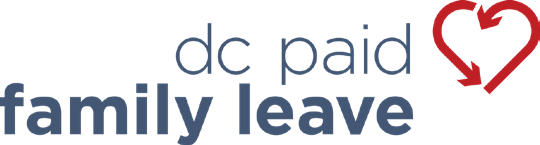 እንክብካቤን የሚ ፈልግ ሰዉ  ከእርሶ ጋር ያለዉ ን የቤተሰብ  ግንኙነት ማስረጃ ሰነድ  ማያያዝ ይኖርብዎታል። ይህ ሰነድ   ከሚ ከተሉት አንዱ  መ ሆን አለበት። እባክዎን ከዚህ በታች   ካሉ ት  ሳጥኖች     ዉ ስጥ  ም ልክት   በማ ድረግ  የት ኛውን   ሰነድ    አስገብተው እንደሆነ ያመ ልክቱ፡የቤተሰብ   ግንኙነቶችን የሚያሳዩ የልደት   የምስክር ወረቀቶች የፍርድ  ቤት  ሰነዶችግንኙነትን የተመለከተ ማረጋገጫ ሌላ ሰነድPFL የቤተሰብ ግንኙነት ቅጽ ማ ረጋገጫ (  PFL-FR) (የቤተሰብ   ግንኙነትን የሚ ያረጋግጡ     ሌሎች   ሰነዶች   ከሌለዎት   ይህንን ቅጽ መ ጠ ቀም   ይችላሉ።እንዲሁም      ለጥቅማ ጥቅም  ዎ    የቤተሰብ    ፈቃድ    ኩነቶች    PFLን የሕክም  ና ማ  ረጋገጫ      ቅጽ (PFL-FMC) ላይማ   ካተት   አለብ  ዎት። ይህ ቅጽ   በጤና እንክብካቤ   አቅራቢ  ው መ ሞላት   አለበት።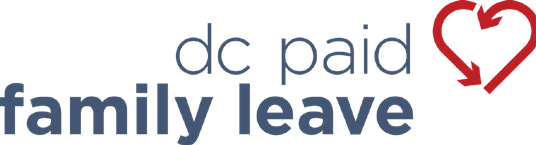 ሀ. የየይግባኝ ጥያቄ ኣቅራቢው የሚ መ ለከት መረጃሀ. የየይግባኝ ጥያቄ ኣቅራቢው የሚ መ ለከት መረጃሀ. የየይግባኝ ጥያቄ ኣቅራቢው የሚ መ ለከት መረጃሀ. የየይግባኝ ጥያቄ ኣቅራቢው የሚ መ ለከት መረጃሀ. የየይግባኝ ጥያቄ ኣቅራቢው የሚ መ ለከት መረጃሀ. የየይግባኝ ጥያቄ ኣቅራቢው የሚ መ ለከት መረጃሀ. የየይግባኝ ጥያቄ ኣቅራቢው የሚ መ ለከት መረጃየእርስዎ  የመ  ጨ  ረ ሻዎቹ  አራት ሶሻል ሴኩሪቲ ቁጥሮችSSN ወይም   ITINSSN ወይም   ITINSSN ወይም   ITINየአያትስምስምለ. የየይግባኝ ጥያቄ   ኣቅራቢው   የሚ  ንከባከበውን የቤተሰብ   አባል የሚ  መ  ለከት  መ  ረጃለ. የየይግባኝ ጥያቄ   ኣቅራቢው   የሚ  ንከባከበውን የቤተሰብ   አባል የሚ  መ  ለከት  መ  ረጃለ. የየይግባኝ ጥያቄ   ኣቅራቢው   የሚ  ንከባከበውን የቤተሰብ   አባል የሚ  መ  ለከት  መ  ረጃለ. የየይግባኝ ጥያቄ   ኣቅራቢው   የሚ  ንከባከበውን የቤተሰብ   አባል የሚ  መ  ለከት  መ  ረጃለ. የየይግባኝ ጥያቄ   ኣቅራቢው   የሚ  ንከባከበውን የቤተሰብ   አባል የሚ  መ  ለከት  መ  ረጃለ. የየይግባኝ ጥያቄ   ኣቅራቢው   የሚ  ንከባከበውን የቤተሰብ   አባል የሚ  መ  ለከት  መ  ረጃለ. የየይግባኝ ጥያቄ   ኣቅራቢው   የሚ  ንከባከበውን የቤተሰብ   አባል የሚ  መ  ለከት  መ  ረጃየአያት ስምመጠሪያ ስምመጠሪያ ስምየአባት ስምየትውል  ድ ቀን 	 /	/ 	የትውል  ድ ቀን 	 /	/ 	ጾታ (ወንድ / ሴት / መግለጽ አልፈልግም)ጾታ (ወንድ / ሴት / መግለጽ አልፈልግም)ጾታ (ወንድ / ሴት / መግለጽ አልፈልግም)ጾታ (ወንድ / ሴት / መግለጽ አልፈልግም)ጾታ (ወንድ / ሴት / መግለጽ አልፈልግም)የፖስታ  መላኪያ አድራሻስትሪት/መንገድስትሪት/መንገድከተማከተማግዛትአካባቢያዊ   መለያ ቁጥርይህ ሰው   ከእርስዎ   ጋር ያለው    ግንኙነት (የግንኙነት   ኮድ ያስገቡ)  ለግንኙ ነት  ኮዱ የ ዚህን ቅጽ ገጽ 2 ይመ ልከቱይህ ሰው   ከእርስዎ   ጋር ያለው    ግንኙነት (የግንኙነት   ኮድ ያስገቡ)  ለግንኙ ነት  ኮዱ የ ዚህን ቅጽ ገጽ 2 ይመ ልከቱይህ ሰው   ከእርስዎ   ጋር ያለው    ግንኙነት (የግንኙነት   ኮድ ያስገቡ)  ለግንኙ ነት  ኮዱ የ ዚህን ቅጽ ገጽ 2 ይመ ልከቱይህ ሰው   ከእርስዎ   ጋር ያለው    ግንኙነት (የግንኙነት   ኮድ ያስገቡ)  ለግንኙ ነት  ኮዱ የ ዚህን ቅጽ ገጽ 2 ይመ ልከቱይህ ሰው   ከእርስዎ   ጋር ያለው    ግንኙነት (የግንኙነት   ኮድ ያስገቡ)  ለግንኙ ነት  ኮዱ የ ዚህን ቅጽ ገጽ 2 ይመ ልከቱይህ ሰው   ከእርስዎ   ጋር ያለው    ግንኙነት (የግንኙነት   ኮድ ያስገቡ)  ለግንኙ ነት  ኮዱ የ ዚህን ቅጽ ገጽ 2 ይመ ልከቱይህ ሰው   ከእርስዎ   ጋር ያለው    ግንኙነት (የግንኙነት   ኮድ ያስገቡ)  ለግንኙ ነት  ኮዱ የ ዚህን ቅጽ ገጽ 2 ይመ ልከቱሐ. ስለ ይግባኝ  ባዩ የቤተሰብ  ፈቃድ ዕረፍት   ጊዜ  ኩነቶች መረጃሐ. ስለ ይግባኝ  ባዩ የቤተሰብ  ፈቃድ ዕረፍት   ጊዜ  ኩነቶች መረጃሐ. ስለ ይግባኝ  ባዩ የቤተሰብ  ፈቃድ ዕረፍት   ጊዜ  ኩነቶች መረጃሐ. ስለ ይግባኝ  ባዩ የቤተሰብ  ፈቃድ ዕረፍት   ጊዜ  ኩነቶች መረጃሐ. ስለ ይግባኝ  ባዩ የቤተሰብ  ፈቃድ ዕረፍት   ጊዜ  ኩነቶች መረጃሐ. ስለ ይግባኝ  ባዩ የቤተሰብ  ፈቃድ ዕረፍት   ጊዜ  ኩነቶች መረጃሐ. ስለ ይግባኝ  ባዩ የቤተሰብ  ፈቃድ ዕረፍት   ጊዜ  ኩነቶች መረጃለቤተሰብ  አባልዎ  የሚ ሰጡ ትን እንክብካቤ   ም ንነት ያብራሩ።ለቤተሰብ  አባልዎ  የሚ ሰጡ ትን እንክብካቤ   ም ንነት ያብራሩ።ለቤተሰብ  አባልዎ  የሚ ሰጡ ትን እንክብካቤ   ም ንነት ያብራሩ።ለቤተሰብ  አባልዎ  የሚ ሰጡ ትን እንክብካቤ   ም ንነት ያብራሩ።ለቤተሰብ  አባልዎ  የሚ ሰጡ ትን እንክብካቤ   ም ንነት ያብራሩ።ለቤተሰብ  አባልዎ  የሚ ሰጡ ትን እንክብካቤ   ም ንነት ያብራሩ።ለቤተሰብ  አባልዎ  የሚ ሰጡ ትን እንክብካቤ   ም ንነት ያብራሩ።በዚህ ማ መልከቻ   ላይ  ያቀረብኩት   መረጃ እውነተኛ እና የተሟ  ላ መሆኑን አረጋግጣለሁ።ፊርማ፦	ቀን፡-  	በዚህ ማ መልከቻ   ላይ  ያቀረብኩት   መረጃ እውነተኛ እና የተሟ  ላ መሆኑን አረጋግጣለሁ።ፊርማ፦	ቀን፡-  	በዚህ ማ መልከቻ   ላይ  ያቀረብኩት   መረጃ እውነተኛ እና የተሟ  ላ መሆኑን አረጋግጣለሁ።ፊርማ፦	ቀን፡-  	በዚህ ማ መልከቻ   ላይ  ያቀረብኩት   መረጃ እውነተኛ እና የተሟ  ላ መሆኑን አረጋግጣለሁ።ፊርማ፦	ቀን፡-  	በዚህ ማ መልከቻ   ላይ  ያቀረብኩት   መረጃ እውነተኛ እና የተሟ  ላ መሆኑን አረጋግጣለሁ።ፊርማ፦	ቀን፡-  	በዚህ ማ መልከቻ   ላይ  ያቀረብኩት   መረጃ እውነተኛ እና የተሟ  ላ መሆኑን አረጋግጣለሁ።ፊርማ፦	ቀን፡-  	በዚህ ማ መልከቻ   ላይ  ያቀረብኩት   መረጃ እውነተኛ እና የተሟ  ላ መሆኑን አረጋግጣለሁ።ፊርማ፦	ቀን፡-  	ግንኙነትን የተመለከቱ  መለያ  ኮዶችግንኙነትን የተመለከቱ  መለያ  ኮዶችልጅአያት (የቀጠለ)ሀ-1፡ የወለዱት ልጅየእርሶ የ.…አሳዳጊ ወላጅሀ-2፡ የጉዲፈቻ ልጅሐሐ-1፡ የወላጅ ቤተሰብሀ-3፡ የማደጎ ልጅሐሐ-2፡ ጉዲፈቻ አባት/እናትሀ-4፡ የእንጀራ ልጅሐሐ-3፡ አሳዳጊ አባት/እናትሀ-5፡ የጓደኛዎ ልጅሐሐ-4፡ የእንጀራ አባት/እናትሀ-6፡ እንደ ወላጅ ሆነው (loco parentis) የሚ  ቆሙ ለትልጅየእርሶ.…የእንጀራ ወላጅሀ-7፡ ሕጋዊ አሳዳጊ ስር ያለ ሰውሐመ-1፡ የወላጅ ቤተሰብሐመ-2፡ ጉዲፈቻ አባት/እናትወላጅሐመ-3፡ አሳዳጊ አባት/እናትለ-1፡ ወላጅ ቤተሰብሐመ-4፡ የእንጀራ አባት/እናትለ-2፡ ጉዲፈቻ ወላጅለ-3፡ አሳዳጊ ወላጅየትዳር ጓደኛለ-4፡ የእንጀራ ወላጅመ-1፡ በጋብቻለ-5፡ የባለቤትህ በተሰብመ-2፡ የቤት አጋርለ-6፡ አሁ ን ያለ ህጋዊ ሞግዚትለ-7፡ በልጅነትዎ ጊዜ እንደ ወላጅ  በሎኮ የቆመ ለዎትእህት/ወንድምሰውሠ-1፡ ያንድ እናት/አባት እህት/ወንድምሠ-2፡ ጉዲፈቻ እህት/ወንድምአያትሠ-3፡ የማደጎ እህት/ወንድምየእርሶ የ.…ወላጆች ቤተሰብሠ-4፡ የእንጀራእህት/ወንድምሐ-1፡ የወላጅ ቤተሰብሠ-5፡ የአባት እናት ልጅ /ወንድምሐ-2፡ ጉዲፈቻ ወላጅሠ-6፡ የወንድም/እህት የትዳር ጓደኛሐ-3፡ አሳዳጊ ወላጅሠ-7፡ የትዳር ጓደኛ ወንድም/እህትሐ-4፡ የእንጀራ አባት/እናትሠ-8፡ የትዳር ጓደኛወንድም/እህት የትዳር ጓደኛየእርሶ.…ጉዲፈቻ ወላጅሐለ-1፡ የወላጅ ቤተሰብሐለ-2፡ ጉዲፈቻ ወላጅሐለ-3፡ አሳዳጊ ወላጅሀለ-4፡ የእንጀራ አባት/እናት